	BCH ĐOÀN TP. HỒ CHÍ MINH	      ĐOÀN TNCS HỒ CHÍ MINH             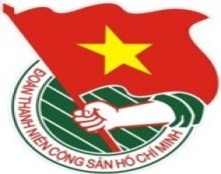 	***		TUẦN	          TP. Hồ Chí Minh, ngày 29 tháng 11 năm 2020	49/2020LỊCH LÀM VIỆC CỦA BAN THƯỜNG VỤ THÀNH ĐOÀN(Từ 30/11/2020 đến 06/12/2020) ---------* Trọng tâm: - Kiểm tra công tác Đoàn và phong trào thanh thiếu nhi thành phố năm 2020.- Ngày hội quốc tế những người tình nguyện năm 2020.- Ngày hội "Học sinh Thành phố Bác" năm học 2020 - 2021 và Vòng chung kết Hội thi "Đi tìm Thủ lĩnh Học sinh Trung học phổ thông" năm học 2020 - 2021.- Tăng cường công tác phòng, chống dịch bệnh Covid-19 trong tình hình mới trên địa bàn thành phố.* Lịch làm việc thay thư mời trong nội bộ cơ quan Thành Đoàn.Lưu ý: Các đơn vị có thể tải lịch công tác tuần tại Trang thông tin điện tử Văn phòng Thành Đoàn vào ngày Chủ nhật hàng tuần.	TL. BAN THƯỜNG VỤ THÀNH ĐOÀN	CHÁNH VĂN PHÒNG	(đã ký)	Đỗ Phan Như NguyệtNGÀYGIỜNỘI DUNG - THÀNH PHẦNĐỊA ĐIỂMTHỨ HAI30-1108g00  Họp kiểm tra công tác chuẩn bị Hội nghị sơ kết phong trào thi đua “Thanh niên Thành phố khởi nghiệp, lập nghiệp” giai đoạn 2017 - 2022 (TP: đ/c M.Hải, T.Linh, D.Hằng - Trung tâm HTTNKN, thành phần theo phân công)05 ĐTHTHỨ HAI30-1108g30✪Trao quyết định nhân sự Huyện Đoàn Bình Chánh (TP: đ/c Tr.Quang, Ban TC, VP) Cơ sởTHỨ HAI30-1109g00  Hội đồng Đội Trung ương làm việc về công tác tổ chức Hội nghị đánh giá kết quả thí điểm mô hình Hội đồng trẻ em giai đoạn 2017 - 2020 (TP: đ/c T.Hà, N.Nhung, K.Giao)P.A1THỨ HAI30-1111g00  Họp giao ban Thường trực - Văn phòng (TP: đ/c T.Phương, Thường trực Thành Đoàn, lãnh đạo VP) P.B2THỨ HAI30-1114g00  Họp Ban tổ chức Ngày hội quốc tế những người tình nguyện năm 2020 (TP: đ/c M.Hải, T.Linh, N.Tuấn - Trung tâm CTXHTN, VP Hội LHTNVN TP, Trung tâm CTXHTN) 05 ĐTHTHỨ HAI30-1114g00Trao quyết định nhân sự Đoàn Khối Dân - Chính - Đảng Thành phố (TP: đ/c H.Minh, Ban CNLĐ, Ban TC)Cơ sởTHỨ ba01-1207g00Dự Lễ dâng hương, dâng hoa kỷ niệm 100 năm Ngày sinh Đồng chí Lê Đức Anh - Chủ tịch Nước Cộng hòa Xã hội Chủ nghĩa Việt Nam (01/12/1920 - 01/12/2020) (TP: đ/c T.Phương)Theo thư mờiTHỨ ba01-1208g00Kiểm tra công tác Đoàn và phong trào thanh thiếu nhi thành phố năm 2020 - Cả tuần (TP: đ/c T.Phương, Thường trực Thành Đoàn, thành phần theo Thông báo số 1684-TB/TĐTN-VP)Cơ sởTHỨ ba01-1211g00Họp Ban tổ chức Hội thi Bí thư Đoàn cơ sở giỏi lần IV năm 2020 (TP: đ/c Tr.Quang, Ban tổ chức Hội thi)P.C6THỨ ba01-1213g30Chúc mừng kỷ niệm 45 năm Quốc khánh Nước CHDCND Lào (02/12/1975 - 02/12/2020) (TP: đ/c T.Phương, N.Linh, K.Tuyền, T.Nhã - KTX Lào)Tổng lãnh sự quán LàoTHỨ ba01-1214g00  Họp Tiểu ban Hoạt động Đại hội đại biểu Hội Sinh viên Việt Nam TP. Hồ Chí Minh lần thứ VI, nhiệm kỳ 2020 - 2023 (TP: đ/c M.Hải, thành phần theo phân công)P.A1THỨ ba01-1215g00Trao quyết định nhân sự Công ty TNHH MTV Nhà Xuất bản Trẻ (TP: đ/c T.Phương, N.Tuấn, Ban TG, Tổ KTDA - VP)Nhà Xuất bản TrẻTHỨ ba01-1217g00  Họp Trưởng, Phó các Tiểu ban Đại hội đại biểu Hội Sinh viên Việt Nam TP. Hồ Chí Minh lần thứ VI, nhiệm kỳ 2020 - 2023 (TP: đ/c T.Phương, Thường trực Thành Đoàn, Trưởng - Phó các Tiểu ban Đại hội theo Thông báo số 1443-TB/TĐTN-BTNTH)P.B2THỨ TƯ02-1219g30  Dự Chương trình giao lưu nghệ thuật "Hướng về biên giới, biển, đảo Tổ quốc" lần 8 năm 2020 (TP: đ/c M.Hải)Theo thư mờiTHỨ NĂM03-1208g00Dự Hội nghị trực tuyến cán bộ chủ chốt thành phố học tập, quán triệt Nghị quyết Đại hội Đảng bộ Thành phố lần thứ XI, nhiệm kỳ 2020 - 2025 - Cả ngày (TP: đ/c T.Phương, Ban Thường vụ Thành Đoàn)Hội trường Thành phốTHỨ NĂM03-1217g00  Làm việc với Quận ủy Quận 1 (TP: đ/c M.Hải, N.Linh, Ban TNTH, Ban TC)Quận ủy Quận 1THỨ NĂM03-1217g00Họp thí sinh vào Vòng bán kết - Hội thi Bí thư Đoàn cơ sở giỏi lần IV năm 2020 (TP: đ/c Tr.Quang, Ban tổ chức Hội thi, thí sinh, đại diện cơ sở Đoàn có thí sinh vào Vòng bán kết Hội thi)HTTHỨ NĂM03-1219g00  Chương trình giao lưu văn nghệ “Từ trái tim đến trái tim” hướng đến Ngày Quốc tế Người khuyết tật 03/12 (TP: đ/c M.Hải, H.Trân, T.Linh, H.Phúc - NVHTN, VP Hội LHTNVN TP, NVHTN)NVHTNTHỨ SÁU04-1208g00Dự Hội nghị lần thứ 02 Ban Chấp hành Đảng bộ Thành phố khóa XI - Cả ngày (TP: đ/c T.Phương)Theo thư mờiTHỨ SÁU04-1214g00✪Dự Hội nghị tổng kết công tác Đoàn - Hội và phong trào sinh viên năm học 2019 - 2020 và triển khai chương trình năm học 2020 - 2021 Trường Đại học Công nghệ thông tin ĐHQG-HCM (TP: đ/c N.Linh, Ban TNTH)Cơ sởTHỨ BẢY05-1208g00  Ngày hội quốc tế những người tình nguyện năm 2020 (TP: đ/c M.Hải, T.Linh, N.Tuấn - Trung tâm CTXHTN, VP Hội LHTNVN TP, Trung tâm CTXHTN)Chung cư Xóm Cải, Quận 5THỨ BẢY05-1208g00  Tập huấn báo cáo viên công tác Đội và phong trào thiếu nhi (TP: đ/c T.Hà, T.Nghiệp, Ban TN, Trường Đoàn Lý Tự Trọng)TĐ LTTTHỨ BẢY05-1208g00Dự Chương trình Giao lưu - Ca nhạc "Hành trình mùa xuân lên rừng xuống biển" (TP: đ/c H.Trân) Theo thư mờiTHỨ BẢY05-1214g00✪Dự Hội nghị giao ban công tác Đoàn và phong trào thanh thiếu nhi Cụm Miền Đông Nam Bộ năm 2020 (TP: đ/c T.Phương, M.Hải, T.Hà, T.Nguyên, P.Lâm, H.Phúc - NVHTN, N.Tịnh - Trường Đoàn Lý Tự Trọng, T.Vũ - Trung tâm HTTNCN, D.Hương - BCS Đoàn ĐHQG-HCM) TỉnhBình ThuậnCHỦ NHẬT06-1208g00  📷Ngày hội "Học sinh Thành phố Bác" năm học 2020 - 2021 (TP: đ/c M.Hải, N.Linh, Ban TNTH, thành phần theo thông báo) Trường THPT Nguyễn Thượng Hiền, Quận Tân BìnhCHỦ NHẬT06-1209g00  📷Vòng chung kết Hội thi "Đi tìm Thủ lĩnh Học sinh Trung học phổ thông" năm học 2020 - 2021 (TP: đ/c M.Hải, Ban TNTH, thành phần theo thông báo) Trường THPT Nguyễn Thượng Hiền, Quận Tân BìnhCHỦ NHẬT06-1209g00Dự Chương trình phát sóng “Lắng nghe và trao đổi” (TP: đ/c T.Nguyên)Theo thư mờiCHỦ NHẬT06-1214g00Dự Đại hội đại biểu Đoàn Trường Đại học Hoa Sen lần IX, nhiệm kỳ 2020 - 2022 (TP: đ/c T.Hà, Ban TNTH, Ban TN)Theo thư mời